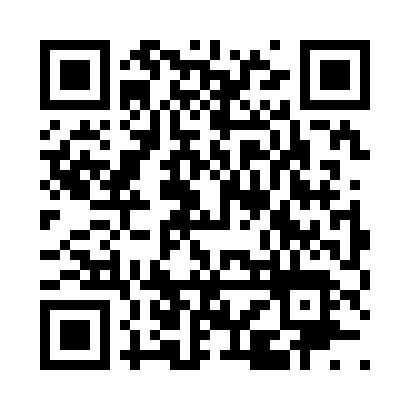 Prayer times for Gilbert, Arizona, USAWed 1 May 2024 - Fri 31 May 2024High Latitude Method: Angle Based RulePrayer Calculation Method: Islamic Society of North AmericaAsar Calculation Method: ShafiPrayer times provided by https://www.salahtimes.comDateDayFajrSunriseDhuhrAsrMaghribIsha1Wed4:245:3812:244:067:108:252Thu4:235:3712:244:067:118:263Fri4:215:3612:244:067:128:274Sat4:205:3612:244:067:138:285Sun4:195:3512:244:067:138:296Mon4:185:3412:244:067:148:307Tue4:175:3312:244:067:158:318Wed4:165:3212:244:067:168:329Thu4:155:3112:244:067:168:3310Fri4:145:3012:244:067:178:3411Sat4:135:3012:244:067:188:3512Sun4:125:2912:244:077:198:3613Mon4:115:2812:244:077:198:3714Tue4:105:2712:244:077:208:3815Wed4:095:2712:244:077:218:3916Thu4:085:2612:244:077:228:4017Fri4:075:2512:244:077:228:4118Sat4:065:2512:244:077:238:4219Sun4:055:2412:244:077:248:4320Mon4:045:2312:244:077:248:4421Tue4:045:2312:244:077:258:4522Wed4:035:2212:244:077:268:4523Thu4:025:2212:244:087:268:4624Fri4:015:2112:244:087:278:4725Sat4:015:2112:244:087:288:4826Sun4:005:2012:244:087:288:4927Mon3:595:2012:244:087:298:5028Tue3:595:2012:254:087:308:5129Wed3:585:1912:254:087:308:5130Thu3:585:1912:254:097:318:5231Fri3:575:1912:254:097:328:53